                  Р О С С И Й С К А Я   Ф Е Д Е Р А Ц И Я    Проект Б Е Л Г О Р О Д С К А Я   О Б Л А С Т Ь                                                    					            оект 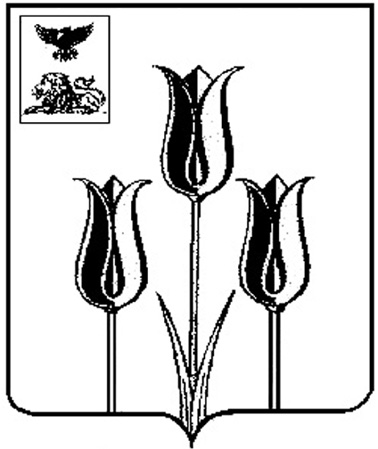 МУНИЦИПАЛЬНЫЙ СОВЕТ                                    МУНИЦИПАЛЬНОГО  РАЙОНА   «ВОЛОКОНОВСКИЙ  РАЙОН» Р Е Ш Е Н И Е30 мая  2016 года	                                         		                       № 245О внесении изменений в решение Муниципального совета муниципального района «Волоконовский район» от 26 сентября 2012 года № 375В соответствии с постановлением Губернатора Белгородской области от 18 апреля 2016 года № 39 «О внесении изменений в постановление Губернатора Белгородской области от 12 января 2011 года № 2», и в целях повышения мотивации муниципальных служащих района, а также, работников администрации муниципального района «Волоконовский район», замещающих должности, не отнесенные к должностям муниципальной службы района, участвующих в разработке и реализации проектов, Муниципальный совет р е ш и л:Внести следующие изменения в решение Муниципального совета муниципального района «Волоконовский район» от 26 сентября 2012 года № 375 «О формировании и использовании премиальных выплат участникам разработки и реализации проектов»:	- в подпункте 1.1 пункта 1 решения слова «в размере 1000 рублей» заменить словами 1100 рублей»;	 - в Порядок материального стимулирования муниципальных служащих района, а также работников администрации муниципального района «Волоконовский район», замещающих должности, не отнесенные к должностям муниципальной службы района, участвующих в разработке и реализации проектов (далее – Порядок), утвержденный в пункте 1 названного решения:	- абзацы третий-шестой пункта 3.4 раздела IIIПорядка изложить в следующей редакции:«- для руководителя проекта: не более 70 дней в год при участии в 1 проекте, не более 55 дней в год в каждом проекте - при участии в 2 проектах, не более 45 дней в год в каждом проекте - при участии в 3 и более проектах, независимо от его роли в других проектах:	- для администратора проекта: не более 60 дней в год при участии  в 1 проекте, не более 50 дней в год в каждом проекте - при участии в 2 проектах, не более 40 дней в год в каждом проекте - при участии в 3 и более проектах, независимо от его роли в других проектах;	- для оператора мониторинга проекта: не более 15 дней в год при участии в 1 проекте, не более 10 дней в год в каждом проекте - при участии в 2 и более проектах, независимо от его роли в других проектах;- для члена рабочей группы: не более 60 дней в год при участии в 1 проекте, не более 50 дней в год в каждом проекте - при участии в 2 проектах, не более 40 дней в год в каждом проекте - при участии в 3 и более проектах, независимо от его роли в других проектах»:Раздел IVПорядка дополнить пунктом 4.2 следующего содержания:«4.2. При назначении на должности муниципальной службы, а также на должности,не отнесенные к должностям муниципальной службы района, участнику успешно реализованного проекта назначается материальное стимулирование в случае, если:- премия за успешную реализацию проекта по предыдущему месту работы не выплачивалась;- проект завершился в предшествующем либо том же квартале, что и назначение на должность;- представителем нанимателя в адрес администрации Волоконовского района направлено соответствующее письмо о необходимости премирования за успешно реализованный проект с подтверждением отсутствия выплаченного по предыдущему месту работы материального премирования за успешную реализацию проекта, а также с приложением утверждённого итогового отчёта по проекту и подписанного протокола экспертной комиссии, устанавливающей статус реализации проекта»;- пункты 4.2 - 4.5 раздела IV Порядка считать пунктами 4.3 - 4.6 соответственно;- таблицы «Коэффициент сложности проекта», «Коэффициент эффективности проекта» с примечаниями, «Коэффициент ролевого участия» приложения к Порядку изложить в следующей редакции:                                                  Коэффициент сложности проектаКоэффициент эффективности проектаПримечание:<1> - направлен на увеличение прибыли. Например, проект по развитию логистических систем - нахождение наиболее выгодных логистических схем грузовых перевозок с целью снижения затрат;<2> - ориентирован на общество и достижение социально значимых результатов. Например, социальным будет проект по льготным тарифам для пенсионеров на пассажирские перевозки в летний период;<3> - направлен на повышение эффективности функционирования организации и ее отдельных структур, подразделений. Например, проект по формированию корпоративной культуры в организации;<4> - ориентирован на модернизацию и техническое усовершенствование, создание и сохранение имущественных объектов и технологий. Например, проект по модернизации системы крепления сидений в вагонах пассажирских составов.Коэффициент ролевого участия2. Разместить на официальном сайте администрации Волоконовского района по адресу: voladm.ru.3. Контроль за выполнением настоящего решения возложить на постоянную комиссию по экономическому развитию, бюджету и налоговой политике (Беликов В.С.).Председатель Муниципальногосовета Волоконовского района                                             А.БережнойУровень сложностиКоэффициент сложности проекта (К)                                                         сГлобальный (наиболее значимый)2Высокий1,2Выше среднего1,1Средний1Начальный0,9Тип проектаПоказатель (критерий)Диапазон значения критериевЗначение коэффициентаЭкономический<1>Проект по созданию нового производства. Прогнозируемый объем выручки после выхода на проектную мощность, млн. руб.до 600,8Экономический<1>Проект по созданию нового производства. Прогнозируемый объем выручки после выхода на проектную мощность, млн. руб.от 60 до 1200,9Экономический<1>Проект по созданию нового производства. Прогнозируемый объем выручки после выхода на проектную мощность, млн. руб.от 120 до 2501Экономический<1>Проект по созданию нового производства. Прогнозируемый объем выручки после выхода на проектную мощность, млн. руб.от 250 до 5001,1Экономический<1>Проект по созданию нового производства. Прогнозируемый объем выручки после выхода на проектную мощность, млн. руб.от 5001,2Экономический<1>Проект, реализуемый на базе действующего производства. Прогнозируемое увеличение годового объема выручки после выхода на проектную мощность, млн. руб.до 600,8Экономический<1>Проект, реализуемый на базе действующего производства. Прогнозируемое увеличение годового объема выручки после выхода на проектную мощность, млн. руб.от 60 до 1200,9Экономический<1>Проект, реализуемый на базе действующего производства. Прогнозируемое увеличение годового объема выручки после выхода на проектную мощность, млн. руб.от 120 до 2501Экономический<1>Проект, реализуемый на базе действующего производства. Прогнозируемое увеличение годового объема выручки после выхода на проектную мощность, млн. руб.от 250 до 5001,1Экономический<1>Проект, реализуемый на базе действующего производства. Прогнозируемое увеличение годового объема выручки после выхода на проектную мощность, млн. руб.от 5001,2Социальный<2>Охват населения социальными благами за 1 год, тыс. чел.до 50,8Социальный<2>Охват населения социальными благами за 1 год, тыс. чел.от 5 до 100,9Социальный<2>Охват населения социальными благами за 1 год, тыс. чел.от 10 до 201Социальный<2>Охват населения социальными благами за 1 год, тыс. чел.от 20 до 501,1Социальный<2>Охват населения социальными благами за 1 год, тыс. чел.от 50 до 1001,2Социальный<2>Участие населения в мероприятиях проекта, тыс. чел.до 50,8Социальный<2>Участие населения в мероприятиях проекта, тыс. чел.от 5 до 100,9Социальный<2>Участие населения в мероприятиях проекта, тыс. чел.от 10 до 201Социальный<2>Участие населения в мероприятиях проекта, тыс. чел.от 20 до 351,1Социальный<2>Участие населения в мероприятиях проекта, тыс. чел.от 35 до 501,2Организационный<3>Создание и оптимизация деятельности организационных структур, тыс. чел.до 10,8Организационный<3>Создание и оптимизация деятельности организационных структур, тыс. чел.от 1 до 30,9Организационный<3>Создание и оптимизация деятельности организационных структур, тыс. чел.от 3 до 71Организационный<3>Создание и оптимизация деятельности организационных структур, тыс. чел.от 7 до 101,1Организационный<3>Создание и оптимизация деятельности организационных структур, тыс. чел.от 101,2Технический<4>Бюджет проекта, млн. руб.до 600,8Технический<4>Бюджет проекта, млн. руб.от 60 до 1200,9Технический<4>Бюджет проекта, млн. руб.от 120 до 2501Технический<4>Бюджет проекта, млн. руб.от 250 до 5001,1Технический<4>Бюджет проекта, млн. руб.от 5001,2Роль в проектеКоэффициент  (К)руКуратор проекта1Руководитель проекта0,8Администратор проекта0,6Член рабочей группы0,6Оператор мониторинга проекта0,2